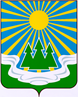 МУНИЦИПАЛЬНОЕ ОБРАЗОВАНИЕ«СВЕТОГОРСКОЕ ГОРОДСКОЕ ПОСЕЛЕНИЕ» ВЫБОРГСКОГО РАЙОНА ЛЕНИНГРАДСКОЙ ОБЛАСТИСОВЕТ ДЕПУТАТОВвторого созываРЕШЕНИЕот 19 декабря 2017 года			№  55 Об утверждении Порядка  использования не по прямому назначению  опор  наружного освещения,  находящихся  в  муниципальной собственности муниципального образования «Светогорское городское поселение» Выборгского района Ленинградской области           В соответствии с Гражданским кодексом Российской Федерации, Федеральным законом от 06.10.2003 N 131-ФЗ "Об общих принципах организации местного самоуправления в Российской Федерации", Федеральным законом от 07.07.2003 N 126-ФЗ "О связи", Федеральным законом от 26.07.2006 N 135-ФЗ "О защите конкуренции", Уставом муниципального образования «Светогорское городское поселение» Выборгского района Ленинградской области, в связи с увеличением спроса на использование опор наружного освещения, находящихся в муниципальной собственности МО «Светогорское городское поселение», не по прямому назначению, в целях установления единого порядка использования, обеспечения надлежащего внешнего оформления, устойчивости конструкций опор наружного освещения на территории муниципального образования  «Светогорское городское поселение» Выборгского района Ленинградской области, совет депутатовРЕШИЛ:1. Утвердить Порядок использования не по прямому назначению опор наружного освещения, находящихся в муниципальной собственности муниципального образования «Светогорское городское поселение» Выборгского района Ленинградской области (приложение № 1).2. Утвердить форму типового договора на использование опор наружного освещения не по прямому назначению (приложение к Порядку использования не по прямому назначению опор наружного освещения, находящихся в муниципальной собственности муниципального образования «Светогорское городское поселение» Выборгского района Ленинградской области).3. Настоящее Решение вступает в силу после его официального опубликования в газете «Вуокса».4. Контроль за исполнением Решения возложить на постоянную действующую комиссию по экономике, бюджету и контролю за использованием муниципальной собственности.Глава муниципального образования                                Р.А. Генералова«Светогорское городское поселение»Рассылка: дело, ОУИ, администрация, прокуратура, газета «Вуокса»  Приложение № 1                                                              к решению совета депутатов МО «Светогорское городское поселение»                                                                           от 19.12. 2017 года №55 Порядок использования не по прямому назначению опор наружного освещения, находящихся в муниципальной собственности муниципального образования  «Светогорское городское поселение» Выборгского района Ленинградской области1. ОБЩИЕ ПОЛОЖЕНИЯ1.1.  Настоящий порядок разработан в соответствии с Федеральным законом от 26.07.2006 № 135-ФЗ "О защите конкуренции", Федеральным законом от 07.07.2003 № 126-ФЗ "О связи", статьи 17 Федерального закона от 06.10.2003 № 131-ФЗ "Об общих принципах организации местного самоуправления в Российской Федерации" Уставом муниципального образования «Светогорское городское поселение» Выборгского района Ленинградской области и регулирует правоотношения, возникшие в сфере использования опор наружного уличного освещения находящихся в собственности муниципального образования «Светогорское городское поселение» Выборгского района Ленинградской области (далее – опор) не по прямому назначению для размещения объектов связи, силовых электрических кабелей, электрического оборудования, оборудования видеонаблюдения.1.2.  Соблюдение настоящего Порядка обязательно для всех предприятий, организаций и учреждений, независимо от организационно-правовой формы, индивидуальных предпринимателей, а также для физических лиц, использующих опоры наружного освещения не по прямому назначению (далее - пользователи).1.3.  Настоящий Порядок не распространяется на правоотношения по размещению на опорах рекламных конструкций.1.4.  Основанием использования опор не по прямому назначению является возмездный договор на использование опор наружного уличного освещения (далее - договор), заключенный по форме согласно Приложению к настоящему Порядку. Использование опор не по прямому назначению для размещения объектов связи, силовых электрических кабелей, электрического оборудования, оборудования видеонаблюдения допускается только после оформления документов, предусмотренных настоящим Порядком.1.5. Заключение договоров, предусматривающих переход прав пользования в отношении опор, являющихся муниципальной собственностью муниципального образования «Светогорское городское поселение» Выборгского района Ленинградской области может быть осуществлено только по результатам проведения конкурсов или аукционов на право заключения этих договоров, за исключением предоставления указанных прав на такое имущество в случаях установленных статьей 17.1 Федерального закона от 26 июля 2006 года № 135-ФЗ "О защите конкуренции".1.6. Проведение торгов на право заключения Договора и заключение Договора по результатам проведения торгов осуществляется в порядке, установленном федеральным антимонопольным органом. 1.7. Подготовка документации для проведения торгов на право заключения Договора в отношении опор, находящихся в муниципальной собственности, подготовка Договора осуществляются структурным подразделением - отделом по управлению имуществом МО «Светогорское городское поселение». 2. ПОРЯДОК ПРИНЯТИЯ РЕШЕНИЙ И ЗАКЛЮЧЕНИЕ ДОГОВОРОВ В ОТНОШЕНИИ ОПОР НАРУЖНОГО ОСВЕЩЕНИЯ, ПРЕДОСТАВЛЯЕМЫХ В ПОЛЬЗОВАНИЕ БЕЗ ПРОВЕДЕНИЯ ТОРГОВ2.1.       Для заключения договора в отношении опор не закрепленных за муниципальными учреждениями на праве оперативного управления, за муниципальными предприятиями на праве хозяйственного ведения, и составляющих имущество муниципальной казны, заявитель обращается с заявлением в администрацию МО «Светогорское городское поселение». 2.2. В заявлении должны быть указаны:2.2.1 Фирменное наименование, сведения об организационно-правовой форме, юридический и почтовый адреса (для юридического лица, независимо от организационно-правовой формы), фамилия, имя, отчество, паспортные данные, сведения о месте жительства (для физического лица и индивидуального предпринимателя), номер контактного телефона;2.2.2 Цель использования опор;2.2.3 Технические характеристики объекта (объектов), предполагаемого к размещению на опорах;2.2.4. Перечень опор наружного освещения, необходимых для использования не по прямому назначению.2.3. К заявлению должны быть приложены:2.3.1 Копии учредительных документов (для юридических лиц), копии документов или свидетельство о государственной регистрации физического лица в качестве индивидуального предпринимателя, выписка из единого государственного реестра юридических лиц (индивидуальных предпринимателей), полученную не ранее чем за шесть месяцев до даты подачи заявления;2.3.2 Копии документов, подтверждающих право собственности на движимое имущество (справка о балансовой принадлежности объектов связи и т.п.);2.3.3 Документы уполномоченного представителя заявителя в соответствии с законодательством (доверенность, документ, удостоверяющий личность представителя, правомочного заключать договоры от имени правообладателя сетей связи, документ, подтверждающий полномочия представителя юридического лица);2.3.4 Схема размещения объектов;2.3.5 Акт обследования линии обслуживающей специализированной организации о проведении комплексного обследования технического состояния задействованных опор на запрашиваемом участке с техническими рекомендациями (далее - акт с техническими рекомендациями, технические рекомендации).2.4. Регистрация заявления осуществляется в течение 1 (одного) рабочего дня со дня поступления в приемную администрации МО «Светогорское городское поселение».2.5. Заявление и документы, указанные в пунктах 2.2, 2.3 настоящего Порядка, не позднее 1 (одного) рабочего дня, следующего за днем регистрации, передаются в отдел по управлению имуществом МО «Светогорское городское поселение» (далее - Отдел) для рассмотрения и установления наличия технической возможности использования опор не по прямому назначению. 2.6. Основаниями для отказа в заключении договоров использования опор наружного освещения не по прямому назначению являются:2.6.1. Предоставление заявителем недостоверных сведений, либо непредставление сведений и документов, указанных в пунктах 2.2, 2.3 настоящего Порядка;2.6.2. Отсутствие технической возможности использования испрашиваемых опор наружного освещения;2.6.3. В отношении испрашиваемых опор наружного освещения принято решение об их использовании другим лицом, и при этом отсутствует техническая возможность использования испрашиваемых опор дополнительно.2.7. В течение 30 календарных дней со дня регистрации заявления, администрация МО «Светогорское городское поселение» выносит решение о предоставлении права использования опор не по прямому назначению для размещения объектов связи, силовых электрических кабелей, электрического оборудования, оборудования видеонаблюдения и заключении договора, либо об отказе в заключении договора.2.8. Решение о предоставлении права использования опор не по прямому назначению и заключении договора на использование опор оформляется на основании постановления администрации МО «Светогорское городское поселение». О принятом решении заявитель уведомляется в письменной форме.2.9. В отношении опор наружного освещения, не закрепленных за муниципальными учреждениями на праве оперативного управления, на праве хозяйственного ведения за муниципальными унитарными предприятиями МО «Светогорское городское поселение», составляющих имущество муниципальной казны, подготовку и заключение договора осуществляет Отдел. 2.10. Предоставление опор наружного освещения не по прямому назначению по договору является возмездным, цена договора по предоставлению опор для размещения объектов определяется на основании отчета независимого оценщика из расчета стоимости за одну опору. Заказчиком услуг независимого оценщика по определению стоимости использования опор наружного освещения не по прямому назначению для размещения различных объектов является Отдел. 2.11. При наличии технической возможности одна опора может предоставляться по нескольким договорам и нескольким Пользователям.2.12. Контроль за надлежащим исполнением договоров использования опор наружного освещения не по прямому назначению Пользователем осуществляет Отдел в соответствии с действующим законодательством Российской Федерации и заключенными договорами.2.13. В случае неисполнения Пользователем обязательств, предусмотренных договорами использования опор наружного освещения не по прямому назначению, Отдел в течение 5 рабочих дней со дня выявления неисполнения таких обязательств направляет претензии с требованием исполнить обязательства в соответствии с условиями договора.2.14. В случаях отрицательного ответа на требования, заявленные в претензии, или отсутствия ответа в течение 5 дней, при условии надлежащего уведомления Пользователя, Отдел действует в порядке, предусмотренном гражданским законодательством.2.15. По истечении срока действия договора или при расторжении договора до истечения его срока использование опор не по прямому назначению прекращается. 2.16. Пользователь самостоятельно и за счет собственных средств осуществляет демонтаж сетей (оборудования), размещенных (установленных) на опорах в срок, не превышающий 5 (пяти) рабочих дней, со дня прекращения права использования опор. 2.17. Информация, а также письменные обращения и заявления граждан и иных лиц о кабельных трассах, самовольно размещенных на объектах муниципальной собственности, поступают в администрацию МО «Светогорское городское поселение», при этом администрация МО «Светогорское городское поселение» в целях осуществления защиты нарушенных прав и законных интересов муниципального образования «Светогорское городское поселение» Выборгского района Ленинградской области проводит следующие мероприятия:2.17.1. Выясняет законность размещения выявленных кабельных трасс на объектах муниципальной собственности;2.17.2. При установлении факта самовольного размещения кабельных трасс на объектах муниципальной собственности организует работы по их демонтажу.2.17.3. Принимает меры по привлечению виновных лиц к административной ответственности, предусмотренные действующим законодательством об административных правонарушениях, в том числе по составлению протоколов об административных правонарушениях, по вынесению соответствующими органами представлений о принятии мер по устранению причин и условий, способствовавших совершению административного правонарушения;2.17.4. Предъявляет соответствующие претензии и исковые заявления в суд о взыскании неосновательного обогащения за период эксплуатации кабельных трасс, самовольно размещенных(ой) на объектах муниципальной собственности. Утверждено                                                              решением совета депутатов МО «Светогорское городское поселение»                                                                           от 19.12. 2017 года № 55	приложение                                                                 к Порядку использования не по прямому назначению опор наружного освещения, находящихся в муниципальной собственности муниципального образования «Светогорское городское поселение» Выборгского района Ленинградской области»						ФормаДОГОВОР N __________НА ИСПОЛЬЗОВАНИЕ НЕ ПО ПРЯМОМУ НАЗНАЧЕНИЮ ОПОРНАРУЖНОГО ОСВЕЩЕНИЯ, НАХОДЯЩИХСЯ В МУНИЦИПАЛЬНОЙСОБСТВЕННОСТИ МО «СВЕТОГОРСКОЕ ГОРОДСКОЕ ПОСЕЛЕНИЕ»г. Светогорск                                                                                           «___» _______ 20___г.Отдел по управлению имуществом муниципального образования «Светогорское городское поселение» Выборгского района Ленинградской области, именуемый в дальнейшем «Сторона 1», в лице начальника _______________________________, действующего на основании Положения, утвержденного Решением Совета Депутатов МО «Светогорское городское поселение» от 19 марта 2013 года № 12, выступающий от имени и в интересах муниципального образования «Светогорское городское поселение» Выборгского района Ленинградской области, с одной стороны, и _______________________________________, именуемое (ый, ая) в дальнейшем «Сторона 2», в лице_________________________, действующего (ей) на основании ________________________, с другой стороны, совместно именуемые Стороны, заключили настоящий договор о нижеследующем:1. Предмет Договора1.1. Сторона 1 предоставляет Стороне 2 право использования опор наружного уличного освещения, являющихся собственностью муниципального образования «Светогорское городское поселение» Выборгского района Ленинградской области для размещения __________________________, являющуюся собственностью Стороны 2, согласно схеме (_______ опор), являющейся неотъемлемой частью настоящего договора (Приложение № 1). 1.2. Сторона 2 обязуется оплачивать услуги Стороны 1 за размещение ___________________ в соответствии с расчетом (Приложение №2), являющимся неотъемлемой частью настоящего договора. 	2. Обязанности сторонСторона 1 обязуется:2.1. В случае проведения ремонта сетей наружного освещения, демонтажа опоры, в связи с изменением схемы освещения в месте размещения имущества,  предупреждать Сторону 2  за трое суток до начала проведения работ, если эти работы плановые и не были вызваны аварийной ситуацией.Сторона 2 обязуется:2.2. В случае ремонта сетей наружного освещения, демонтажа опоры, в связи с изменением схемы освещения в течение 3 дней после получения уведомления Стороны 1 демонтировать принадлежащее Стороне 2 имущество, находящееся на опорах.2.3. Своевременно вносить плату за использование опор наружного уличного освещения, являющихся собственностью муниципального образования «Светогорское городское поселение» Выборгского района Ленинградской области.2.4. Провести монтажные работы с соблюдением требований по охране труда и техники безопасности.2.5. Использовать опору с соблюдением Правил технической эксплуатации, Правил проектирования, строительства и эксплуатации волоконно-оптических линий связи на воздушных линиях электропередач напряжением 0,4 - 35 кВ, иных требований действующего законодательства.2.6. В течение 5-ти рабочих дней после окончания монтажа _________________, произвести комиссионную приёмку ________________ с участием представителя Стороны 1 с составлением Акта окончания монтажных работ по __________________ на опорах наружного уличного освещения, являющихся собственностью муниципального образования «Светогорское городское поселение» Выборгского района Ленинградской области с указанием количества фактически используемых опор Стороны 1. 2.7. Содержать, проложенный по опорам наружного уличного освещения, являющихся собственностью муниципального образования «Светогорское городское поселение» Выборгского района Ленинградской области, ____________________ в исправном состоянии, обеспечивать пожарную, экологическую и электрическую безопасность. Соблюдать Правила и нормы технической эксплуатации имущества Стороны 1.2.8. Своевременно, за счет собственных средств, производить необходимый ремонт крепления и подвески _________________. Производить строительно-монтажные работы по обслуживанию кабеля только в соответствии с соблюдением требований по охране труда.2.9. При обнаружении признаков аварийного состояния оборудования немедленно сообщать об этом Стороне 1.2.10. Использовать точки крепления исключительно по их прямому назначению. Не допускать переоборудования точек крепления, монтаж дополнительных устройств и выполнения работ без согласия Стороны 1. 2.11. Для определения принадлежности _______________на всех монтируемых ________________ вывешивать в местах крепления на опорах бирки размером ______ мм, ____________ цвета, через каждые три пролёта.2.12. Производить эксплуатацию ________________ за счёт собственных сил и средств. При производстве каких-либо работ в процессе эксплуатации _____________ соблюдать Правила и нормы технической эксплуатации опор.2.13. В случае причинения ущерба Стороной 2, убытки Стороне 1 возмещаются в полном объёме, в течение 10 дней согласно предоставленной калькуляции Стороны 1. 2.14. Если имущество Стороны 1 в результате действий Стороны 2 или непринятия последним необходимых и своевременных мер придёт в аварийное состояние, то Сторона 2 восстанавливает его за счёт собственных средств.2.15. Уведомлять Сторону 1 о расторжении договора и демонтаже ____________ за 30 дней до начала проведения работ по демонтажу.2.16. После прекращения действия настоящего Договора самостоятельно и за свой счет произвести демонтаж имущества, находящегося на опорах в течение 5 (пяти) рабочих дней.2.17. Предоставить контактный телефон для круглосуточной связи.Стороны обязуются не разглашать конфиденциальные сведения, ставшие им известными в связи с исполнением настоящего Договора.3.  Порядок расчетов3.1	Размер ежемесячной платы за размещение ____________________________ по настоящему Договору устанавливается в соответствии с расчетом, произведенным с учетом рыночной стоимости использования опор наружного освещения не по прямому назначению для размещения различных объектов. (Приложение №2).3.2	При подписании договора за указанные в п.1.1 _______________ Сторона 2 оплачивает Стороне 1 ежемесячную плату в соответствии с прилагаемым к договору расчетом за каждый месяц до 20 числа отчетного месяца.3.3. Сторона 2 своевременно производит платежи по настоящему Договору.3.4. Изменение количества опор наружного уличного освещения, используемых для ______________, оформляется дополнительным соглашением к договору, являющимся неотъемлемой частью настоящего Договора.3.5. В случае нарушения Стороной 2 сроков оплаты, при полной или частичной просрочке оплаты услуг, Сторона 2 уплачивает Стороне 1 пеню в размере 0,1% от суммы невнесенного в срок платежа за каждый день просрочки.4. Срок действия, порядок изменения и расторжения Договора4.1. Договор вступает в силу с «__» _____ 20__г. и действует до «__» _____20__ года.4.2 Изменение условий Договора, его расторжение и прекращение допускаются по соглашению Сторон, и рассматриваются в двухнедельный срок, оформляются дополнительным соглашением.4.3. Договор подлежит досрочному расторжению по требованию Стороны 1 в следующих случаях:а) если Сторона 2 умышленно или по неосторожности ухудшает имущество Стороны 1;б) если Сторона 2 не вносит Стороне 1 плату в течение одного месяца;в) если Сторона 2 не производит ремонта, предусмотренного договором;г) если Сторона 2 использует опоры с нарушением Правил технической эксплуатации, Правил проектирования, строительства и эксплуатации волоконно-оптических линий связи на воздушных линиях электропередач напряжением 0,4 - 35 кВ, иных требований действующего законодательства;д) если имущество Стороны 1 в силу обстоятельств, за которые Сторона 2 не отвечает, окажется в состоянии непригодном для использования.4.4. В случае прекращения Договора демонтаж _____________ осуществляется Стороной 2, за свой счет, в течение 5 рабочих дней, с даты прекращения Договора.4.5. Если по истечении 5 рабочих дней Стороной 2 не произведен демонтаж, Сторона 1 имеет право демонтировать ________________ собственными силами за счет Стороны 2. Ответственность за техническое состояние и ущерб, причиненный при демонтаже ______________Сторона 1 перед Стороной 2 не несёт. 4.6. Затраты и убытки в связи с проведением демонтажа _________, Сторона 2 обязана возместить Стороне 1 в полном объеме.4.8. Договор, может быть, расторгнут в силу форс-мажорных обстоятельств.5. Ответственность Сторон5.1. Стороны несут ответственность в соответствие с законодательством РФ.5.2. Сторона 1 не несет ответственность перед Стороной 2 за ущерб, причиненный имуществу Стороны 2 вследствие электрических пробоев, при ДТП (повреждение опоры), при реконструкции опоры наружного уличного освещения, капитальном ремонте опоры, текущем ремонте и прочих механических повреждений, произошедших по независящим от Стороны 1 причинам.5.3. Споры, вытекающие из настоящего Договора, решаются Сторонами путем переговоров.5.4. При не достижении согласия, неисполнении или ненадлежащем исполнении условий настоящего Договора одной из Сторон, Договор может быть расторгнут в установленном Законом порядке.6. Заключительная часть6.1. Договор составлен в двух экземплярах, по одному для каждой из Сторон, имеющих одинаковую юридическую силу.6.2. Договор вступает в силу с момента подписания Сторонами.7. Адреса и реквизиты сторонСторона 1:Сторона 2: